T= Traditional	H = Hybrid	W = WebGraduation RequirementsTo be awarded an Associate degree at Joliet Junior College, each student must meet the following requirements:1. Satisfy all admission requirements. 2. Complete the courses required to earn the chosen degree. If the student is a transfer student with coursework taken elsewhere, he/she must complete a minimum of 15 credit hours applicable to the degree at Joliet Junior College. Proficiency test, CLEP and Advanced Placement do not meet this requirement. 3. Earn a cumulative grade point average of at least 2.0. 4. Discharge all financial obligations to the college; have no restrictions. 5. File an application for graduation (An application should be filed at the time of registration for student’s anticipated last semester). 6. Have on file in the Graduation office by the graduation filing date all transcripts from other colleges/universities that are to be evaluated for credit, to be applied toward a degree. A delay in the process may result in a later graduation date.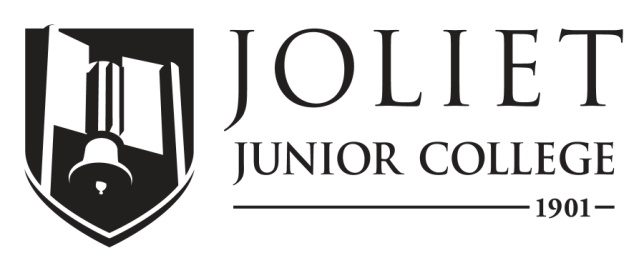 2020-2021 Completion GuideDigital Media Production, Certificate of Achievement, CO111ICCB Approved Total Program Hours: 45DateStudents planning to transfer to a senior institution should check with that institution for specific transfer requirements.Program PrerequisitesFirst SemesterFirst SemesterFirst SemesterFirst SemesterFirst SemesterFirst SemesterFirst SemesterCourseTitleCredit HoursMode of DeliveryPrerequisitesTerms offeredNotesDGTL 100Concepts of Digital Media4TFL, SPDGTL 101Digital Media Capture, Management and Tools4TFL, SP DGTL 104Digital Video Production4TFL, SPTotal Semester Hours12Second SemesterSecond SemesterSecond SemesterSecond SemesterSecond SemesterSecond SemesterSecond SemesterCourseTitleCredit HoursMode of DeliveryPrerequisitesTerms offeredNotesCIS 224Web Animation3H, WCIS 116 – recommended for students who are not proficient with Internet.FL, SPDGTL 220Digital Image Production4TFL, SPMajor Core Elective3 Credit Hours from 
Approved List3Total Semester Hours10Third SemesterThird SemesterThird SemesterThird SemesterThird SemesterThird SemesterThird SemesterCourseTitleCredit HoursMode of DeliveryPrerequisitesTerms offeredNotesDGTL 102Motion Graphics4TFLDGTL 103Digital Audio Production4TDGTL 101 or Game 207 or consent of department.FLGAME 2023D Modeling4HGAME 200 or OFS 120 or consent of department.FL, SPTotal Semester Hours12Fourth SemesterFourth SemesterFourth SemesterFourth SemesterFourth SemesterFourth SemesterFourth SemesterCourseTitleCredit HoursMode of DeliveryPrerequisitesTerms offeredNotesDGTL 204Advanced Digital Video Production4TMinimum grade “C” in DGTL 102 and DGTL 104SPDGTL 295Digital Media Project Production4TDGTL 204 - may be concurrent.SPMajor Core Elective3 Credit Hours from 
Approved List3Total Semester Hours11For more information:http://www.jjc.edu/
academics/computer-information-systems/digital-media-productionDepartment ChairpersonProgram CoordinatorProgram AdvisorFor more information:http://www.jjc.edu/
academics/computer-information-systems/digital-media-productionLori SchahrerSandra (Shelly) LaFeversSandra (Shelly) LaFeversFor more information:http://www.jjc.edu/
academics/computer-information-systems/digital-media-production(815) 280-2339
loschahr@jjc.edu(815) 280-6683
slafever@jjc.edu(815) 280-6683
slafever@jjc.edu